My Book ReviewDid you enjoy the last book that you read?  Use this to help you complete a review of the book. What did you like? What was the story about?How many stars would you give the book? 5 = fantastic.Mild: Design your own cover for a book that you have read..Spicy: Write your own review. Use capital letters, full stops and exclamation marks!Hot: Write your own review. Check your punctuation and spelling. Can you include the prefix ‘un’ in your review. Unkind			Unhelpful		Unsafe	Unhappy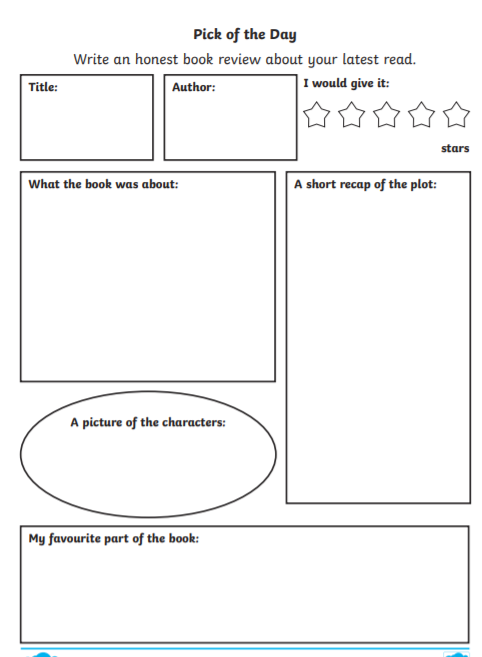 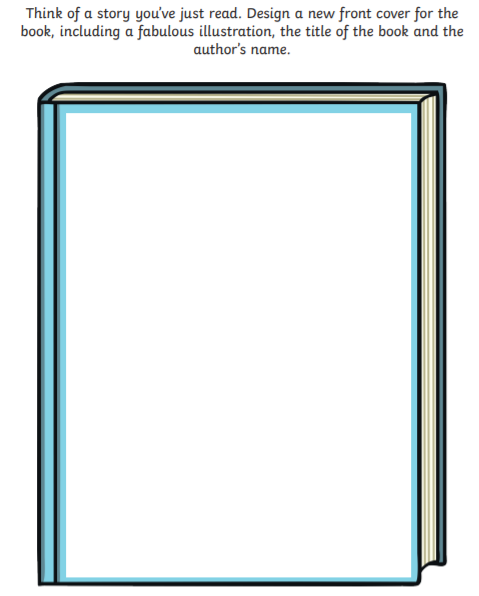 